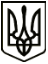 УкраїнаМЕНСЬКА МІСЬКА РАДАЧернігівська областьРОЗПОРЯДЖЕННЯ Від 11 січня 2021 року	№ 12Про створення робочої групи стратегічного плануванняЗ метою розробки стратегії Менської міської територіальної громади до 2027 року, керуючись ст. 42 Закону України «Про місцеве самоврядування в Україні»:Створити робочу групу зі стратегічного планування в рамках програми «DOBRE» (далі – робоча група).Затвердити склад робочої групи, що додається.Контроль за виконанням даного розпорядження залишаю за собою.Міський голова	Г.А. ПримаковДодаток до розпорядження від 11 січня 2021 року № 12СКЛАДробочої групи з розробки Плану стратегічного плануванняв рамках програми «DOBRE»№ з/пПІБучасника робочої групиПосадаГолова робочої групиГолова робочої групиГолова робочої групи1.Примаков Геннадій АнатолійовичМіський головаЗаступник голови робочої групиЗаступник голови робочої групиЗаступник голови робочої групи2.Небера Олег ЛеонідовичПерший заступник міського голови Менської міської радиСекретар робочої групиСекретар робочої групиСекретар робочої групи3.Лойченко Наталія ОлександрівнаГоловний спеціаліст відділу економічного розвитку та інвестицій Менської міської радиЧлени робочої групиЧлени робочої групиЧлени робочої групи4.Стальниченко Юрій ВалерійовичСекретар Менської міської ради5.ГнипВолодимир ІвановичЗаступник міського голови з питань діяльності виконавчого комітету Менської міської ради6.Прищепа Вікторія ВасилівнаЗаступник міського голови з питань діяльності виконавчого комітету Менської міської ради7.Гаєвой Сергій МиколайовичЗаступник міського голови з питань діяльності виконавчого комітету Менської міської ради8.Скороход Сергій ВіталійовичНачальник відділу економічного розвитку та інвестицій Менської міської ради9.Лук’яненко Ірина ФедорівнаНачальник відділу освіти Менської міської ради10.Шелудько Світлана ВалеріївнаДепутат Менської міської ради, начальник відділу культури Менської міської ради11.Федорченко Олександр ОлексійовичЗавідувач сектору сім'ї, молоді та спорту Менської міської ради12.Лихотинська Лілія АнатоліївнаНачальник відділу архітектури, містобудування та житлово-комунального господарства Менської міської ради13.Нерослик Алла ПетрівнаДепутат Менської міської ради, заступник начальника фінансового управління Менської міської ради14.Гончар Наталія ВікторівнаДепутат Менської міської ради, директор комунальної установи «Територіальний центр соціального обслуговування (надання соціальних послуг)» Менської міської ради15.Минець Роман ВікторовичДиректор комунального підприємства "Менакомунпослуга" Менської міської ради16.Рачков Валерій ЮрійовичНачальник відділу "Центр надання адміністративних послуг" Менської міської ради17.Москальчук Марина ВіталіївнаДепутат Менської міської ради, начальник відділу охорони здоров’я та соціального захисту населення Менської міської ради18.Верхоляк Євген ВікторовичДепутат Менської міської ради, приватний підприємець19.Грищенко Віктор КостянтиновичДепутат Менської міської ради, член громадської організації «Менська сотня»20.Коваленко Роман АнатолійовичСтароста Макошинського старостинського округу21.Шеша Юрій ВікторовичСтароста Блистівського старостинського округу22.Труба Альона ВолодимирівнаСтароста Покровського старостинського округу23.Пащенко Олександр ОлексійовичСтароста Ушнянського старостинського округу24.Шумейко Олена МиколаївнаДиректор Стольненського закладу загальної середньої освіти І-ІІІ ступенів Менської міської ради25.Хоменко Тетяна ОлексіївнаДиректор опорного закладу Менська гімназія Менської міської ради26.Дмитренко Василь ПетровичДиректор Менського опорного закладу загальної середньої освіти І-ІІІ ступенів ім. Т.Г. Шевченка Менської міської ради27.Бутенко Роман ОлексійовичДепутат Менської міської ради, голова постійної комісії з питань планування, фінансів, бюджету та соціально – економічного розвитку Менської міської ради, член фермерського господарства Бутенко28.Чепурко Сергій ОлександровичДепутат Менської міської ради, голова постійної комісії з питань містобудування, будівництва, земельних відносин та охорони природи Менської міської ради, юрист СТОВ «Олстас – льон»29.Хоменко Віталій ВалерійовичДепутат Менської міської ради, голова постійної комісії з питань охорони здоров’я, соціального захисту населення, освіти, культури, молоді, фізкультури та спорту Менської міської ради, приватний підприємець30.Черток Валерій БорисовичДепутат Менської міської ради, голова постійної комісії з питань регламенту, етики, законності та правопорядку31.Невжинська Олена ГригорівнаДепутат Менської міської ради, директор комунального закладу «Менська публічна бібліотека» Менської міської ради32.Луговський Денис ВалентиновичНачальник Менського районного відділу управління Державної служби з надзвичайних ситуацій України у Чернігівській області 33.Кезля Андрій ВікторовиЗаступник начальника Менського відділу поліції ГУНП в Чернігівській області34.Фурман Анатолій ВолодимировичДиректор комунальної установи «Місцева пожежна охорона» Менської міської ради35.Ярова Світлана ПетрівнаГолова ОСББ «Берізка»36.Уткін Олександр ВолодимировичПрезидент учнівського самоврядування опорного закладу Менська гімназія Менської міської ради37.Богдан Дар’я ОлегівнаПрезидент учнівського самоврядування опорного закладу загальної середньої освіти І-ІІІ ступенів ім. Т.Г. Шевченка Менської міської ради38.Ячний Богдан АндрійовичПредставник молодіжної ради39.Тихонов Артем ІвановичКерівник музичної студії, внутрішньо – переміщена особа40.Васюк Іван ПетровичОсоба з інвалідністю, юрист – консульт відділу культури Менської міської ради